THIS IS THE DAY THE LORD HAS MADEYoutube Recording:  https://www.youtube.com/watch?v=_RClPYkI_3g&list=RD_RClPYkI_3g&t=73Díí Jįį Gozhóó! Díí Jįį Gozhóó!(Dee Gee Go zhoo! Dee Gee Go zhoo!)Bik’ehgo’ihi’ṉań áyíílaa;(Bee ke go don ai la   Bee ke go don ai la) Nohwił daagozhóó, Nohwił daagozhóó,(No Weh da go zhoo  No Weh da go zhoo) Jesus bá hadahnt’aał, Jesus bá hadahnt’aał(Jesus ba dant aalsh, Jesus ba dant aalsh)Díí Jįį Gozhóó! Bik’ehgo’ihi’ṉań áyíílaa.(Dee Gee Go zhoo. Bee ke go don ai la.) Nohwił daagozhóó Jesus bá hadahnt’aał(No Weh da go zhoo, Jesus ba dant aalsh) Díí Jįį Gozhóó!  Díí Jįį Gozhóó!(Dee Gee Go zhoo  Dee Gee Go zhoo)Bik’ehgo’ihi’ṉań áyíílaa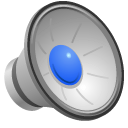 (Bee ke go don ai la)Stand Up Stand Up for Jesus Hinzįį hinzįį Jesus bá(Hin zee, hin zee, Jesus bah)Áń  niNant’a’ nlįį(An ne-nan-ta n’lee)Jesus hadag ánłsigo(Jesus ha-dog an tsee go)Nagononéé hela’. (Na goo nō neh heh la) Áń goneznáni nliiníí, (An goo nez nan ee lee nee)Áń zhá adih sizįį, (An zha a dee see zee)Ncho’íí aał asdįįdgo(N’ cho hē alsh a stee gō)Jesus da’ anii hileeh. (Jesus da a nee hee leh)LIFT HIGH THE CROSS Sing the verses in English and the refrain in Apache: Refrain: Lift High the Cross: Tsįh dag dantįj, bił  nzhóó hí bigha  (tsee dog dan’ tee, bish en zhoo he be gah)Ni’ gosdzáń hi bí zhį’ dayińłsįh zhį’(Nee go stan he, be zhee dah een see zhee)PRAISE GOD FROM WHOM ALL BLESSINGS FLOW Bik’ ego’ ghi’ nań ba’ (Beek keh gō ē he non n bah)Ihédandzįh go da nowa(EE head don dzee gō dah nō wah)Nzhooni dawahí bí gha'(N zhō he dah wah he be gah)Bí’ ahilaahi’ nnéé hí bah(Be ah yē la heen neh hē bah)